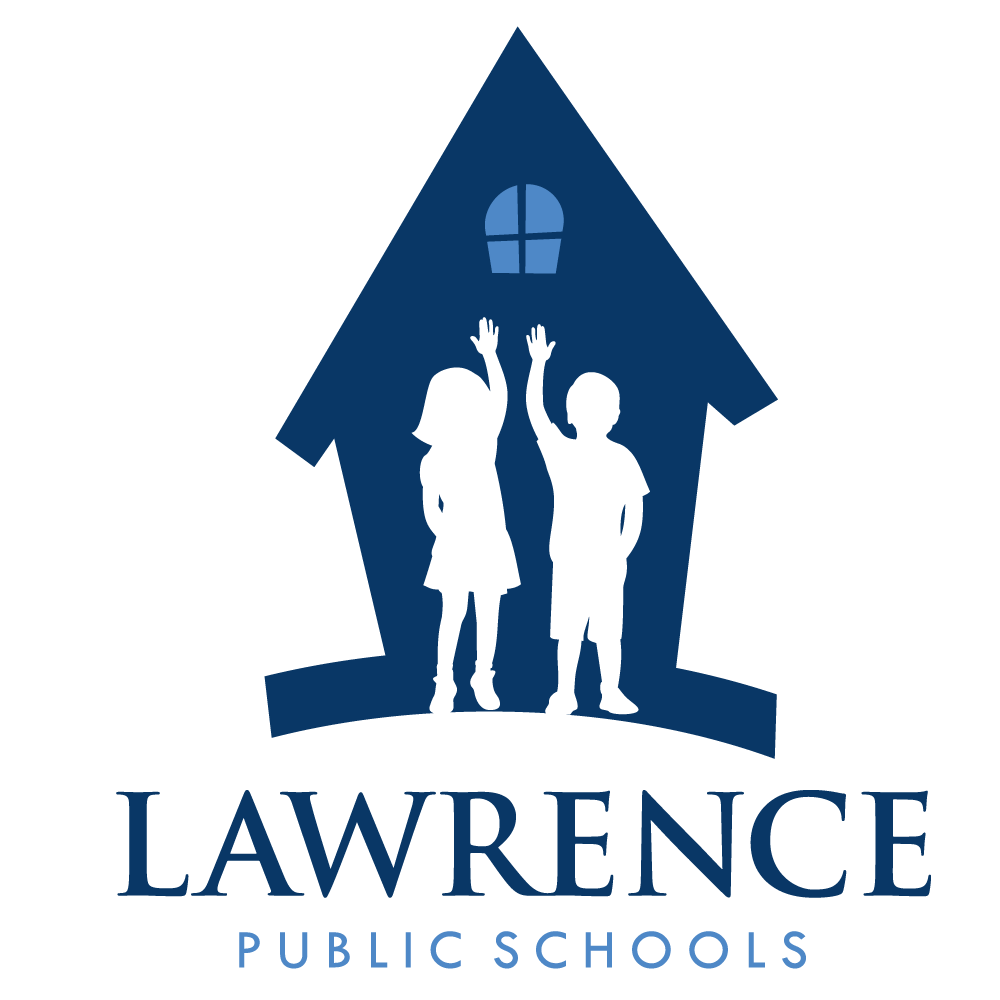 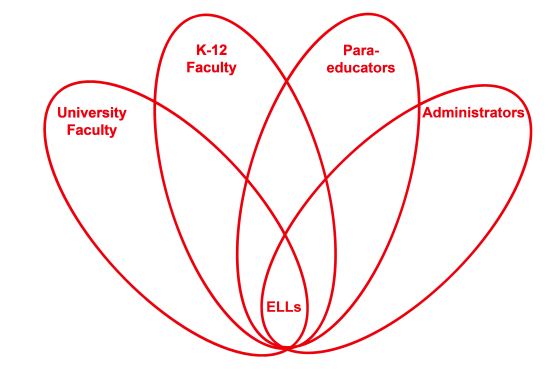 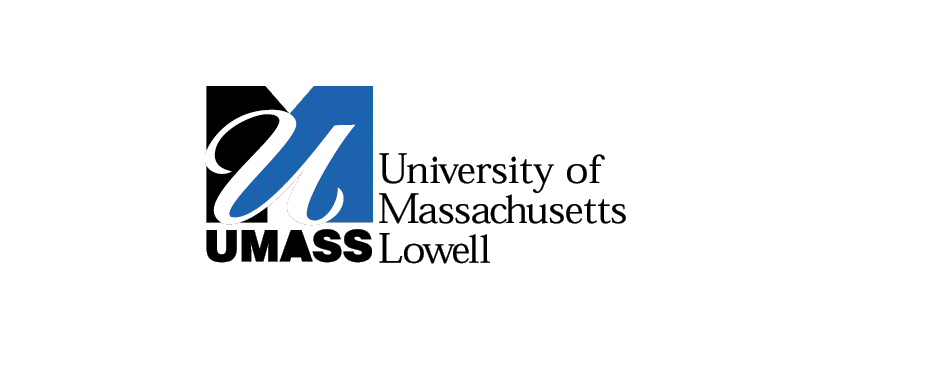 RETELL Strategy Implementation in the ClassroomTeacherHeidi  DeLuciaContent Area / Grade LevelKindergartenUnit (Topic or Skill)Harvesting Theme(Vocabulary)Content ObjectivesMA10.  SWBAT: Actively engage in group reading activities with purpose and understanding.Language ObjectivesSWBAT: Orally discuss various habitats found on a farm, using the new vocabulary word(s) taught.Strategy (Name or Type)7 Step StrategyBrief explanation of how the strategy was usedThis was a whole group lesson prior to reading Barnyard Banter to frontload vocabulary within the text. Reflection: How and why was the strategy effective?  What might you change for next time?This strategy worked well but the more I use it the easier it becomes. Providing the definitions in kid friendly language, helps my students understand the content better.  I would have practiced the process a few more times, prior to my lesson introduction just to be more comfortable with the steps.